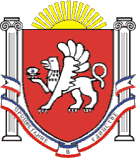 РЕСПУБЛИКА КРЫМНИЖНЕГОРСКИЙ РАЙОННОВОГРИГОРЬЕВСКОЕ СЕЛЬСКОЕ ПОСЕЛЕНИЕ АДМИНИСТРАЦИЯ НОВОГРИГОРЬЕВСКОГО СЕЛЬСКОГО ПОСЕЛЕНИЯПОСТАНОВЛЕНИЕот 09.03.2022 г.                                                                                                 №35с. НовогригорьевкаОб отмене постановления администрации от 04.06.2018 г. №122                                   «Об утверждении Административного регламента предоставления муниципальной услуги «Выявление бесхозяйного имущества на территории Новогригорьевского сельского поселения и оформление его в муниципальную собственность»Рассмотрев письмо  Министерства юстиции Республики Крым от 22.02.2022 г. №21/05/87 «О результатах проведения мониторинга», с целью приведения в соответствие с действующим законодательством муниципальных нормативных правовых актов, администрация Новогригорьевского сельского поселения Нижнегорского района Республики Крым                                                                                                 ПОСТАНОВЛЯЕТ:                                                      1.Отменить постановление администрации Новогригорьевского сельского поселения Нижнегорского района Республики Крым от 04.06.2018 г. №122                                   «Об утверждении Административного регламента предоставления муниципальной услуги «Выявление бесхозяйного имущества на территории Новогригорьевского сельского поселения и оформление его в муниципальную собственность»2.Постановление вступает в силу с момента его подписания.                                                 3. Настоящее постановление разместить на информационной доске  администрации Новогригорьевского сельского поселения по адресу: с.Новогригорьевка, ул.Мичурина, 59, а также на официальном сайте администрации Новогригорьевского сельского поселения Нижнегорского района Республики Крым http://novogrigor-adm91.ru /                                                                                                         4. Контроль за исполнением данного постановления оставляю за собой.                             Глава администрации                                                                                       Новогригорьевского сельского поселения					А.М.Данилин 